Suite Agreement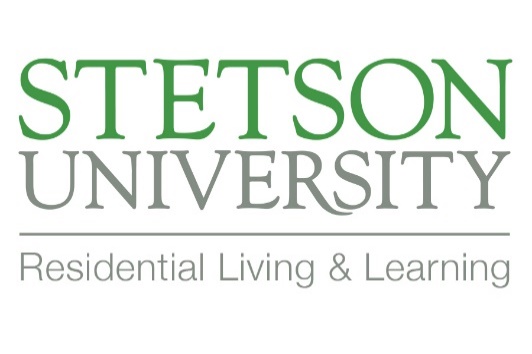 Building:Room:Date:Open communication is an integral part of living together. This document is designed to facilitate a dialogue between the users of a shared space. The following should take place during your discussion: articulate one’s own needs in the shared space, converse about personal habits and expectations, connect around values and personal living expectations, anddiscuss one another’s understanding of how one works through conflict utilizing strengths. One of the most common causes of roommate conflict is lack of communication. Use this document to have a dialogue about one another’s values and strengths prior to writing decisions down. It is important to be honest and open while you complete this form to make it fair for everyone involved. Please return this form electronically (via email) to your Resident Assistant (RA) within one week of moving into your residential space. Agreements will be reviewed, kept and consulted should mediation be necessary. Should you wish to revisit your agreement consult with your RA.CleaningShower TimesItem SharingPurchases for Suite BathroomsSpace UtilizationGuest PolicyMessagesSafety: We agree to lock our doors and windows. We agree not to loan our keys to others. We will report lost or damaged keys to Residential Living & Learning staff immediately.By signing my name below, I agree to comply with the above suite agreement terms and will complete all tasks, assigned to me, in the above agreement. I understand that I may be held responsible for the agreed upon terms above.Resident 1 (Print Name and Sign) ____________________________________________________________Resident 2 (Print Name and Sign) ____________________________________________________________Resident 3 (Print Name and Sign) ____________________________________________________________Resident 4 (Print Name and Sign) ____________________________________________________________Our space will be kept:Spotless      Clean      Moderately Clean      Lived InSpotless      Clean      Moderately Clean      Lived InSpotless      Clean      Moderately Clean      Lived InWe will clean:Daily       Weekly       Biweekly      Monthly      As NeededDaily       Weekly       Biweekly      Monthly      As NeededDaily       Weekly       Biweekly      Monthly      As NeededOur shared definition of clean is:TaskWho is responsible?How often?Rotation?Sweep/MopRemove trashClean sink areaClean toiletClean showerWe will set a scheduleAsk if anyone needs shower firstWe will limit our showers to ____minutesWe have no time limit on showersShowers will be used on first come, first	            serve basisAny Additional Details?Any Additional Details?Any Additional Details?Any Additional Details?What items can be shared without permission?What items can be shared without permission?What items can be shared without permission?What items can be shared without permission?toilet paper	towelspaper towelsBody wash/soap/hand soaptoiletries/personal care itemscleaning suppliesany itemsWhat items may only be used by asking the owner’s permission?What items may only be used by asking the owner’s permission?What items may only be used by asking the owner’s permission?What items may only be used by asking the owner’s permission?toilet paper	towelspaper towelsBody wash/soap/hand soaptoiletries/personal care itemscleaning suppliesany itemsAny Additional Details?Any Additional Details?Any Additional Details?Any Additional Details?What items will be bought together as a group?What items will be bought together as a group?What items will be bought together as a group?What items will be bought together as a group?toilet paper	towelspaper towelsBody wash/soap/hand soaptoiletries/personal care itemscleaning suppliesany itemsWhen someone is in the bathroom,When someone is in the bathroom,personal items may be left in the showerNo one will enter	personal items may not be left in the shower	                           We will knock before entering                                               personal items may be left on the counterIt is always ok to enter the bathroom	                           personal items may not be left on the counterpersonal items may never be left in bathroomAny Additional Details?Any Additional Details?Any Additional Details?Any Additional Details?it is ok for guests to use the bathroomonly same gender guests may use the bathroomit is not ok for guests to use the bathroomguests may use the toilet but not the showerit is not ok for guest to use the bathroom between ____and ____overnight guests must be shared in ___ days in advanceAny Additional Details?Any Additional Details?Any Additional Details?Any Additional Details?When we have a concern about the suite bathroom we will communicate how?When we have a concern about the suite bathroom we will communicate how?When we have a concern about the suite bathroom we will communicate how?When we have a concern about the suite bathroom we will communicate how?In personText MessageLeave a note on doorOtherIf conflicts develop, how will they be handled? If initial efforts are unsuccessful, what will the next step be?If conflicts develop, how will they be handled? If initial efforts are unsuccessful, what will the next step be?If conflicts develop, how will they be handled? If initial efforts are unsuccessful, what will the next step be?If conflicts develop, how will they be handled? If initial efforts are unsuccessful, what will the next step be?